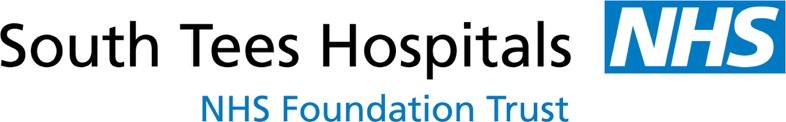 1	EXECUTIVE SUMMARYThe Specialist Nurses team roles have historically grown from the need for expert or advanced nurse skills for a defined group of patients and in response to the EWTD and junior doctor hours. They cover a variety of skills and competences that puts the role very much between those of nurses and doctors, and in most cases fulfils a junior doctor remit.The Specialist Nurse Practitioner (SPN) and Surgical Care Practitioner (SCP) are highly skilled nurses who work as part of the multidisciplinary team to deliver high quality care to elective and emergency patients receiving cardiac and thoracic surgery procedures.Fully trained nurse practitioners work closely with the medical team undertaking some of the roles previously performed solely by junior doctors, in the care and management of patients from admission to discharge. These include skilled assessments of patients on admission, attending medical ward rounds, planning of ongoing care, ordering of appropriate tests, prescribing and discharge planning.This role means that the process from admission to discharge can be smoothly managed by facilitating communication between the medical, nursing and allied teams. Service development is key to the role and the practitioners are all working continuously to improve practice by identifying inefficiencies, developing policies, procedures and building relationships with referring hospitals.2	ISSUE / OPPORTUNITYThe Cardiothoracic Surgical directorate is structured in a way that there is no layer of junior doctors and the SPN and SCP take the entire burden of this work.The current Surgical team comprises 10 staff – 6 SCPs fully qualified; 4 SPNs. All are Band 7 level and work full time (10.0 WTE). Current working patterns are Monday – Friday, generally covering 07.45–18.15 hours. All members of the team currently are nurse prescribers and are educated to Masters level.The 6 SCPs and 2 Cardiac SPNs tend to work closely together, cross-covering elements of their roles. The 2 Thoracic SPNs tend to work more autonomously in terms of their nursing roles and patient care. However, since December 2013 due to maternity cover, the 2 Cardiac SPNs became Cardiothoracic, covering cardiac and thoracic patients’ care.Core components of the Cardiothoracic surgical role:3	OUTLINE OPTIONSOption 1 – Do nothing, SPN & SCP team providing service Monday to Friday (8-18h)Description: The table below is an example of a weekly rota for the surgical team and shows the number of nursing staff on shift per day, the areas in the department that are currently covered and how many hours are assigned to each area on a daily basis.Advantages:CostDisadvantages:Continuity of care out of hoursQuality of care out of hoursService efficiency out of hoursIncrease length of stay over weekendsNo drop-in service over weekendsPatient at risk when SpR oncall attending other emergencies over weekends/nights. SHO lack of knowledges of current unit protocols and skills in reopening/drain management in postoperative cardiac and thoracic patientsLack of discharge over weekendsInappropriate clerking of patients over weekend/nightsOption 2 – Expansion of the SPN & SCP team to provide day weekends with a SpR oncallDescription: The table below is an example of a weekly rota covering weekends with SPNs during the week and SCPs covering the out-of-hours care. For this option, the team should increase in one SCP.Advantages:Continuity of care 7 days a weekEasy accessibility to SPN&SCPs to the staff, patients and relatives due to constant present on the wardImprove quality of care Enhance service efficiencyImprove management of complex patients and their dischargesDecrease length of stayExperience and highly skilled professional to assist in emergency situations (ie arrest, reopenings, etc)Reduce readmission rates – continuity of drop in service 7 days a weekAppropriate clerking of transfer/elective admissions 7 days a weekDisadvantages:CostOption 3 – Expansion of the SPN & SCP team to provide weekends days and nights with a non-resident oncall SpRDescription: In order to reduce the number of SpRs, the surgical team of SCPs should increase in numbers up to a total of 9 or 10 as well as their banding due to their autonomous working patterns. The table below is an example of a weekly rota covering weekends and nights with a non-resident SpR oncall.The number of SpRs needed with a full SPN/SCP cover will be 6. This is based on 48hrs/week contracted hours plus 1 oncall non-resident per week.Advantages:Continuity of care 24/7Easy accessibility to SPNs & SCPs for the staff, patients and relatives due to constant presence on the wardImprove quality of careEnhance service efficiencyImprove management of complex patients and their dischargesDecrease length of stayExperience and highly skilled professional to assist in emergency situations (i.e. arrest, reopenings, etc)Reduce readmission rates – continuity of drop-in service 24/7Appropriate clerking of transfer/elective admissions 24/7Disadvantages:CostTraining4	PREFERRED OPTIONOption 3 should be the aim of this unit because it will ensure that high quality care is provided by the surgical team 24/7. Also, it will ensure that trainee SpRs gain adequate surgical training.5	FINANCENotes:1.	This section should be completed with the Divisional Accountant, and early engagement with Finance and Planning to agree the issues and presentation is strongly recommended.2.	All assumptions described below must be consistent with the description of the preferred option above.3.	Sections should, where appropriate, compare the financial implications of the current and proposed services, both in year 1 (PYE) and beyond (FYE). This should include implications for all areas of the Trust affected by the BC.4.	Sections must be consistent with the full financial template (which must be embedded as Appendix 1).5.	All costs must include VAT at the appropriate rate.5.1	IncomeAssumptions: Describe assumptions for income (activity FYE/PYE, tariffs (HRG, PoD), current vs new service) for all divisions affected.Table: Insert table to quantify the impact on income of the preferred option for all divisions affected. Example table provided below, but adapt as required for particular BC:5.2	Revenue expenditureAssumptions: Describe assumptions for revenue (workforce and pay costs, consumables, maintenance, PFI etc) for all divisions affected.Table: Insert tables for pay and non-pay costs to quantify the impact on revenue of the preferred option for direct service impact and support divisions where applicable. Example tables provided below, but adapt as required for particular BC:PayNon-pay5.3	Cost savings (if applicable to the BC; delete section if not)Assumptions: Describe assumptions for savings (workforce and pay, consumables, maintenance, facilities & estates, PFI, IT) for all divisions affected.Table: Insert tables to quantify cost savings from the preferred option. Example tables provided below, but adapt as required for particular BC:Pay savingsNon-pay savings5.4	Capital expenditureAssumptions: Describe assumptions for capital (medical equipment, facilities & estates, PFI fees, IT) for all divisions affected.Table: Insert table to quantify capital costs (including VAT) of the preferred option. Add additional lines for each category of capital to the table below as required (or include cost build up from Planning as appendix):Trust fund contribution – If there is any contribution from trust funds to the scheme, please complete the following:5.5	Finance summaryInsert summary worksheet from finance template (attach full finance template as Appendix 1).If necessary also insert a summary table which compares current vs proposed services for year 1 (PYE) and beyond (FYE).6	BENEFITS REALISATION (KPI)State the benefits from this project and the KPIs which will be measured to demonstrate that those benefits have been delivered. Benefits could include quality (e.g. mortality, patient safety etc), operational performance (e.g. 18-week targets, LoS, readmissions), finance (income generation, savings, contribution). Benefits are likely to be linked to the trust strategic objectives this project supports and the KPIs are likely to be existing performance or quality measures.7	IMPLEMENTATION PLAN8	RISKRisk of not approvingRisk of approvingImplementation risk9	ASSURANCE9.1	Quality impact assessment (QIA)Does this BC have a direct link to clinical care? – If Yes, a QIA must be completed (embedded below)Has a QIA been done for this business case? Yes/No- If Yes, please attach as an appendix. If No, please explain why a QIA is not required.State below the overall risk assessment from the QIAActions to mitigate risks identified in QIAThe completed QIA should be saved by the originating division, in the divisional QIA folder on the all users shared drive9.2	Equality impact assessment (EqIA)Is this business case for a new service/change of service? Yes/NoIf Yes, please attach the completed EqIA as an appendix. Your business case will not be progressed unless an EqIA is completed.If No, there is no requirement to complete the EqIA.The EqIA assessment document available on the trust intranet under Trust Policies, Equality Impact Assessment.It is the originating Division’s responsibility to forward the completed EqIA to Michelle Bowman in HR.9.3	Patient involvementHave patients been involved in developing this proposal and the preferred option? Yes/No- If Yes, briefly outline how patients have been involved and their views considered.- If No, please explain why patient involvement was not necessary for this business case.Project assurance office (PAO)Has a PAO template been completed for this project and approved by the PAO manager?YES / NOWill this project be actively tracked by the PAO? YES / NOAPPENDICESMust include full finance templateCould include: Quality impact assessment, QIA assessment, EqIA screening or full assessment, clinical standards approval, Consultant job descriptions, detailed activity data, capital cost build up etcMeeting / committee:Meeting date:Title:Expansion of Cardiothoracic Specialist Nurses and Surgical Care Practitioners Team Out of HoursPurpose:To seek approval to establish a 24/7 service of SPNs & SCPs in order to provide high quality of care to cardiothoracic patients including continuity of care and adequate time for dischargeKey issues / items for consideration in the report:Prepared by:Presented by:Recommendations:Implications
(please mark an X)LegalFinancialSafety & QualityStrategicRisk & AssuranceBUSINESS CASE REFERENCEAvailable from Sue Kendal, Finance, 
or Jackie Smith, PlanningAvailable from Sue Kendal, Finance, 
or Jackie Smith, PlanningBUSINESS CASE TITLEExpansion of Cardiothoracic Specialist Nurses and Surgical Care Practitioners Team Out of HoursExpansion of Cardiothoracic Specialist Nurses and Surgical Care Practitioners Team Out of HoursDIVISION(S) & DIRECTORATE(S)Cardiothoracic Division – Tertiary ServicesCardiothoracic Division – Tertiary ServicesAUTHOR(S)Simon Kendall (Cardiothoracic Consultant Surgeon) and Cristina Ruiz Segria (Surgical Care Practitioner Lead)Simon Kendall (Cardiothoracic Consultant Surgeon) and Cristina Ruiz Segria (Surgical Care Practitioner Lead)FINANCE LEADPLANNING LEADDIVISIONAL SIGN-OFFChief of Service / DMDate:FINANCIAL SIGN-OFFSenior Finance LeadDate:VERSIONDATEMondayMondayTuesdayTuesdayWednesdayThursdayThursdayFridayFridayFirms ward roundsFirms ward roundsFirms ward roundsFirms ward roundsFirms ward roundsFirms ward roundsFirms ward roundsFirms ward roundsFirms ward roundsWard (on-call)Includes:Wound clinic / drop-in / drain clinic serviceWard (on-call)Includes:Wound clinic / drop-in / drain clinic serviceWard (on-call)Includes:Wound clinic / drop-in / drain clinic serviceWard (on-call)Includes:Wound clinic / drop-in / drain clinic serviceWard (on-call)Includes:Wound clinic / drop-in / drain clinic serviceWard (on-call)Includes:Wound clinic / drop-in / drain clinic serviceWard (on-call)Includes:Wound clinic / drop-in / drain clinic serviceWard (on-call)Includes:Wound clinic / drop-in / drain clinic serviceWard (on-call)Includes:Wound clinic / drop-in / drain clinic servicePreadmission clinic (Cardiac)Preadmission clinic (Thoracic)Preadmission clinic (Thoracic)Preadmission clinic (Cardiac)Preadmission clinic (Cardiac)Preadmission clinic (Cardiac)Preadmission clinic (Thoracic)Preadmission clinic (Thoracic)Preadmission clinic (Cardiac)Theatre(3 lists)Theatre(3 lists)Theatre(3 lists)Theatre(3 lists)Theatre(3 lists)Theatre(3 lists)Theatre(3 lists)Theatre(3 lists)Theatre(2 lists)Outpatients clinic(Mr Kendall/
Owens/White)Outpatients clinic(Mr Akowuah/
Ferguson)Outpatients clinic(Mr Akowuah/
Ferguson)Outpatients clinic(Mr Goodwin)Outpatients clinic(Mr Goodwin)Outpatients clinic(Mr Goodwin)Outpatients clinic(Mr Dunning)Outpatients clinic(Mr Dunning)In-house list reviewIn-house list reviewIn-house list reviewIn-house list reviewIn-house list reviewIn-house list reviewIn-house list reviewIn-house list reviewIn-house list reviewFirm ward round(8am)Review patients on the ward after surgery and in-house patientsCheck and order new investigationsReview medicationOrganise discharge documentationLiaise with other specialties for further treatmentHDU ward round(8am and 2pm)Review medically ill patientsManagement of pain, fluid balance, renal function and respiratory needsInotropes weanArrhythmias/temporary pacing wiresWard on call(8-6pm)Review patients as per nursing/medical demandAttend emergencies on the ward and HDUIV cannulation, venipuncture, NG tubesPrescribe analgesia for pain management, arrhythmias, blood pressure management and secondary preventionRewrite drug kardexOrder and interpret investigationsOrganise transfer to other centres for convalescence or rehabilitationClerk elective admissions and transfers from other hospitalsOrganise discharge documentationCardiac and Thoracic MDTs and Divisional meetingsDrop-in clinic(12-6pm)Advice to GPs and district nurses about patients’ treatmentSee patients on demand after cardiac surgeryOrder and interpret investigations (bloods, chest X-ray, ECG)Drain management(12-6pm)Review patients with drains in situ for empyema or air leakOrder and interpret chest X-raysPain management and antibiotic reviewWound review clinic(12-6pm)Review patients’ wound due to infectionPrescribe antibiotics and analgesiaDress surgical woundsDebridement of woundsOrder investigations (bloods, cultures, wound swabs)Theatre(8-6pm)First and second assistant for cardiac/thoracic surgeryVein and radial harvesting(Role performed only by SCPs)SurgeryMonTueWedThuFriSatSunTotal hoursWard day (SPN)Cardiac9.509.509.509.509.5047.50Ward day (SPN)Thoracic9.509.509.509.509.5047.50Preadmissions (SPN)9.509.509.509.509.5047.50Theatres (SCP)28.5028.5028.5028.5028.50142.50Outpatients clinic (SCP)4.504.504.504.504.5022.50In-house waiters (SCP)5.005.005.005.005.0025.0066.5066.5066.5066.5066.50332.50Number of nurses7777700Convert to WTE8.86Sickness/holidaysSickness/holidaysSickness/holidaysSickness/holidaysSickness/holidaysSickness/holidaysSickness/holidaysSickness/holidays21%2.04Admin (fax, phone calls, letters)Admin (fax, phone calls, letters)Admin (fax, phone calls, letters)Admin (fax, phone calls, letters)Admin (fax, phone calls, letters)Admin (fax, phone calls, letters)Admin (fax, phone calls, letters)Admin (fax, phone calls, letters)0.5%0.04Training and professional developmentTraining and professional developmentTraining and professional developmentTraining and professional developmentTraining and professional developmentTraining and professional developmentTraining and professional developmentTraining and professional development0.5%0.04AuditAuditAuditAuditAuditAuditAuditAudit0.5%0.04ManagementManagementManagementManagementManagementManagementManagementManagement0.5%0.04Total WTE11.06SurgeryMonTueWedThuFriSatSunTotal hoursWard day (SPN)Cardiac9.509.509.509.509.509.509.50114.00Ward day (SPN)Thoracic9.509.509.509.509.509.509.50114.00Preadmissions (SPN)9.509.509.509.509.5047.50Theatres (SCP)28.5028.5028.5028.5028.50142.50Outpatients clinic (SCP)4.504.504.504.504.5022.50In-house waiters (SCP)5.005.005.005.005.0025.0066.5066.5066.5066.5066.509.509.50351.50Number of nurses7777711Convert to WTE9.37Sickness/holidaysSickness/holidaysSickness/holidaysSickness/holidaysSickness/holidaysSickness/holidaysSickness/holidaysSickness/holidays21%2.04Admin (fax, phone calls, letters)Admin (fax, phone calls, letters)Admin (fax, phone calls, letters)Admin (fax, phone calls, letters)Admin (fax, phone calls, letters)Admin (fax, phone calls, letters)Admin (fax, phone calls, letters)Admin (fax, phone calls, letters)0.5%0.04Training and professional developmentTraining and professional developmentTraining and professional developmentTraining and professional developmentTraining and professional developmentTraining and professional developmentTraining and professional developmentTraining and professional development0.5%0.04AuditAuditAuditAuditAuditAuditAuditAudit0.5%0.04ManagementManagementManagementManagementManagementManagementManagementManagement0.5%0.04Total WTE 11.57SurgeryMonTueWedThuFriSatSunTotal hoursWard dayCardiac11.5011.5011.5011.5011.5011.5011.50128.00Ward day (SPN)Thoracic9.509.509.509.509.5011.5011.50128.00Ward nights (SCP)11.5011.5011.5011.5011.5011.5011.5080.50Preadmissions9.509.509.509.509.5047.50Theatres (SCP)28.5028.5028.5028.5028.50142.50Outpatients clinic4.504.504.504.504.5022.50In-house waiters5.005.005.005.005.0025.0080.0080.0080.0080.0080.0023.0023.00446.0Number of nurses8888822Convert to WTE11.89Sickness/holidaysSickness/holidaysSickness/holidaysSickness/holidaysSickness/holidaysSickness/holidaysSickness/holidaysSickness/holidays21%2.04Admin (fax, phone calls, letters)Admin (fax, phone calls, letters)Admin (fax, phone calls, letters)Admin (fax, phone calls, letters)Admin (fax, phone calls, letters)Admin (fax, phone calls, letters)Admin (fax, phone calls, letters)Admin (fax, phone calls, letters)0.5%0.04Training and professional developmentTraining and professional developmentTraining and professional developmentTraining and professional developmentTraining and professional developmentTraining and professional developmentTraining and professional developmentTraining and professional development0.5%0.04AuditAuditAuditAuditAuditAuditAuditAudit0.5%0.04ManagementManagementManagementManagementManagementManagementManagementManagement0.5%0.04Total WTE14.09SurgeryMonTueWedThuFriSatSunTotal hoursWard day9.509.509.509.509.506.006.0074.50Ward night3.003.003.003.003.006.006.0074.50Theatres28.5028.5028.5028.5028.50142.50Outpatients clinic/
firm ward (optional)4.504.504.504.504.5022.50Oncall non-resident11.5011.5011.5011.5011.5018.0018.0093.5041.0041.0041.0041.0041.006.006.00217.00Number of nurses5555511Convert to WTE (48hrs/wk)4.52Sickness/holidaysSickness/holidaysSickness/holidaysSickness/holidaysSickness/holidaysSickness/holidaysSickness/holidaysSickness/holidays21%2.04Total WTE6.56Current ActivityCurrent IncomeProposed activity under this BCProposed Income under this BCChange in ActivityChange in IncomeDivisionDisciplineRecurrent / non-recurrentGradeWTEe.g. A&C, Physio, Consultant etcDivisionDescriptionRecurrent / non-recurrentTotal £DivisionJob titleRecurrent / non-recurrentGradeWTEDivisionDescriptionRecurrent / non-recurrentCategoryDescriptionTotal £EquipmentBuilding / engineering feesITTotalTrust fund numberCap number£KPIDescriptionCurrentTargetDeliverableActivityStart DateAppendix 1Finance templateAppendix 2Appendix 3Appendix 4